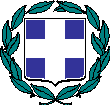 	ΕΛΛΗΝΙΚΗ ΔΗΜΟΚΡΑΤΙΑ		Αλεξάνδρεια, 4	ΥΠΟΥΡΓΕΙΟ ΠΑΙΔΕΙΑΣ ΚΑΙ ΘΡΗΣΚΕΥΜΑΤΩΝ                  ΚΑΙ ΑΘΛΗΤΙΣΜΟΥ	ΠΕΡΙΦΕΡΕΙΑΚΗ Δ/ΝΣΗ  Α/ΘΜΙΑΣ & Β/ΘΜΙΑΣ		ΕΚΠ/ΣΗΣ Κ. ΜΑΚΕΔΟΝΙΑΣ	Δ/ΝΣΗ  Α/ΘΜΙΑΣ ΕΚΠ/ΣΗΣ  Ν. ΗΜΑΘΙΑΣ	4ο 12/ΘΕΣΙΟ Δ. Σ. ΑΛΕΞΑΝΔΡΕΙΑΣΤαχ.Δ/νση:	Ελ. Βενιζέλου  7Ταχ. Κωδ:	59300   ΑλεξάνδρειαΠληροφορίες:	Μαρία ΚιρκιλιανίδουΤηλ.:	2333-022905E-MAIL:	mail@4dim-alexandr.ima.sch.grΙστοσελίδα:	http://4dim-alexandr.ima.sch.gr	ΑΝΑΚΟΙΝΩΣΗΘΕΜΑ:	«ΕΓΓΡΑΦΕΣ ΜΑΘΗΤΩΝ Α΄ ΤΑΞΗΣ ΓΙΑ ΤΟ ΣΧ. ΕΤΟΣ 2024-2025»ΣΧΕΤ.:	1. Οι διατάξεις του Π.Δ. 79/2017 (ΦΕΚ 109/τ.Α΄/01.08.2017)	2. Η με αρ. πρωτ. Φ.6/21383/Δ1/28-02-2024 εγκύκλιος του Υ.ΠΑΙ.Θ.Α.	3. Το με αρ. 1/10.09.1984 πρακτικό του προϊσταμένου του 2ου Γραφ. Δ.Ε. Ημαθίας  και των	Δ/ντών των Σχολείων της Αλεξάνδρειας με θέμα: «Καθορισμός νέων περιοχών σχολείων	πόλης Αλεξάνδρειας»Λαμβάνοντας υπόψη τις διατάξεις του Π.Δ. 79/2017, την παραπάνω σχετική εγκύκλιο του Υ.ΠΑΙ.Θ.Α. και το παραπάνω σχετικό πρακτικό, ανακοινώνουμε ότι οι εγγραφές των μαθητών στην Α΄ τάξη για το σχολικό έτος 2024–2025 θα πραγματοποιηθούν από την 1η έως και την 20η Μαρτίου 2024. Στην Α΄ τάξη Δημοτικού θα εγγραφούν όσα παιδιά γεννήθηκαν από 01–01–2018 μέχρι 31–12–2018, προσκομίζοντας τα παρακάτω απαραίτητα δικαιολογητικά εγγραφής στο Σχολείο τις εργάσιμες ημέρες και ώρες:Πιστοποιητικό γέννησης Δήμου ή Κοινότητας. Διευκρινίζεται ότι για την εγγραφή των	μαθητών/τριών στα Δημοτικά Σχολεία της χώρας δεν απαιτείται η προσκόμιση του	Πιστοποιητικού Γέννησης από τους γονείς, αλλά αναζητείται από τις σχολικές μονάδες μέσω	του Πληροφορικού Συστήματος myschool του ΥΠΑΙΘΑ.Βιβλιάριο Υγείας (Εμβολίων) του μαθητή, ή προσκόμιση άλλου στοιχείου, από το οποίο αποδεικνύεται ότι έγιναν τα εμβόλια που προβλέπονται και είναι ενταγμένα στο Εθνικό Πρόγραμμα Εμβολιασμών.Το Ατομικό Δελτίο Υγείας Μαθητή (Α.Δ.Υ.Μ.) (θα δοθεί έντυπο από το Σχολείο)Αποδεικτικό στοιχείο από το οποίο προκύπτει η διεύθυνση κατοικίας του/της μαθητή/τριας, η οποία θα πρέπει να είναι εντός των ορίων της σχολικής περιφέρειας (άρθρο 5, ΠΔ 79/2017), όπως	συμβόλαιο κατοικίας, λογαριασμός ΔΕΗ, ΟΤΕ κ.ά.Βεβαίωση Φοίτησης Νηπιαγωγείου και Πιστοποιητικό Φοίτησης Νηπιαγωγείου για την	εγγραφή στο Δημοτικό. Μέχρι την ημερομηνία έκδοσης του «Πιστοποιητικού φοίτησης», το	Νηπιαγωγείο εκδίδει «Βεβαίωση Φοίτησης» η οποία θα προσκομιστεί από τον γονέα ή τον	κηδεμόνα του μαθητή για την εγγραφή του στο Δημοτικό. Το Πιστοποιητικό Φοίτησης στο	Νηπιαγωγείο εκδίδεται με τη λήξη της διδασκαλίας των μαθημάτων (14 Ιουνίου 2024) και	διαβιβάζεται αυτεπάγγελτα από το Νηπιαγωγείο στο Δημοτικό Σχολείο εγγραφής του 	μαθητή.Αίτηση-Υπεύθυνη δήλωση του γονέα (θα δοθεί έντυπο από το Σχολείο) με όλα τα απαραίτητα	στοιχεία στην οποία θα αναγράφεται ότι δεν έχει εγγράψει το παιδί του σε άλλο Σχολείο και ότι	αναλαμβάνει την ευθύνη για την ασφαλή προσέλευση και αποχώρησή του.Σύμφωνα με τις παρ.9,10 και 11, του αρ.7, του ΠΔ 79/2017 (Α 109) οι προερχόμενοι από σχολεία του εξωτερικού, Έλληνες ή αλλοδαποί μαθητές εγγράφονται στην αριθμητικά αντίστοιχη τάξη, εφόσον έχουν τη νόμιμη ηλικία που ισχύει στην Ελλάδα ή σε μικρότερη, αν οι γονείς, κηδεμόνες το ζητήσουν με σχετική δήλωση. Οι αλλοδαποί μαθητές εγγράφονται στην Α΄ τάξη με ληξιαρχική πράξη γέννησης ή ομοειδές πιστοποιητικό επίσημα μεταφρασμένο. Στις υπόλοιπες τάξεις εγγράφονται καταθέτοντας τον Τίτλο ή το Αποδεικτικό Μετεγγραφής ή τη Βεβαίωση Φοίτησης. Για τις εκπρόθεσμες εγγραφές ή την καθυστέρηση εγγραφής ισχύουν όσα προβλέπονται παρ. 7 και 8 του άρθρου 7 του ΠΔ 79/2017 (ΦΕΚ 109Α), όπως τροποποιήθηκε με το άρθρο 23 του ν. 4559/2018 (ΦΕΚ 142Α).Για περισσότερες πληροφορίες μπορείτε να απευθύνεστε, τηλεφωνικά, στο Γραφείο της Διευθύντριας  τις εργάσιμες ημέρες και ώρες.	Η ΔΙΕΥΘΥΝΤΡΙΑ ΤΟΥ ΣΧΟΛΕΙΟΥ	Μαρία  Κιρκιλιανίδου